Napomena: Podatke iz tablice Ministarstvo ažurira kvartalno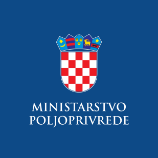 Evidencija izdanih Potvrda o sukladnosti proizvoda sa Specifikacijom proizvoda- sukladno članku 95. stavku 7. Zakona o poljoprivredi („Narodne novine“, br. 118/2018, 42/20., 127/20. - Odluka USRH i 52/21.) i članku 24. Pravilnika o zaštićenim oznakama izvornosti, zaštićenim oznakama zemljopisnog podrijetla i zajamčeno tradicionalnim specijalitetima poljoprivrednih i prehrambenih proizvoda i neobveznom izrazu kvalitete „planinski proizvod“ („Narodne novine“, br. 38/2019)  MEĐIMURSKO MESO'Z TIBLICEzaštićena oznaka zemljopisnog podrijetla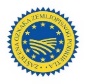 MEĐIMURSKO MESO'Z TIBLICEzaštićena oznaka zemljopisnog podrijetlaNaziv i adresa subjekta u poslovanju s hranom koji je korisnik oznakeRazdoblje valjanosti Potvrde o sukladnostiMesna industrija Vajda d.d.Zagrebačka 4Čakovec1.11.2021. - 31.10.2022.